TABLE OF CONTENTSTABLE OF CONTENTS	1HELP WITH THE  CUB SCOUT ADVENTURE PLAN MODIFICATIONS	1ADMIN HELPS	2CUB SCOUT SPRING RECRUITMENT	2SPRING RECRUITING	2BE UP TO DATE	4ROUNDTABLE HINTS	5CUB SCOUT RT SCHEDULE OF SESSIONS	5LIONS	7LION GUIDE AND PARENT ORIENTATION VIDEO	7ORGANIZING FOR LIONS	7NEW LION HUB	7THE CHIEF SCOUT EXECUTIVE ON LIONS	8MORE LION INFORMATION	8CUB SCOUT LEARNING LIBRARY	10The NEW https://cubscouts.org/ !!!	10ADVENTURE PLAN TRACKERS	12TRACKING BOYS’ PROGRESS	13CUB SCOUT  LEADER TRAINING	14IN-PERSON TRAINING	14ON-LINE TRAINING	14HELP WITH THE 
CUB SCOUT ADVENTURE PLAN MODIFICATIONSOn November 30, 2016, the BSA announced modifications to Adventure requirements in response to feedback from Den Leader feedback. Dens started using the modified requirements as soon as they began their next Adventure.  The BSA has placed PDFs that may be inserted into all Cub Scout Rank handbooks on www.scouting.org/programupdates.  The PDFs are formatted to be printed book size. They have, also, sent printed copies to each National Scout Shop.  They are available free for the asking by parents and scout leaders.  (We at the Wilmington, DE shop have a great supply!! Stop in and say hello and ask for the ones you need. https://www.facebook.com/WilmingtonScoutShop)The PDFs are at – Tiger Addendum  	Wolf Addendum 
Bear Addendum  	Webelos/A of L Addendum .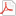 The www.usscouts.org Advancement pages have been updated to reflect all the changes. The Cub Scout Learning Library will not be updated to show the changes.  All updates to the Cub Scout Learning Library (www.cubscouts.org) are on hold as BSA assess its digital strategy.ADMIN HELPSCUB SCOUT SPRING RECRUITMENTNew Birth of Freedom CouncilRecruitment should be a year round activity for all units. Whether the recruitment method is an activity such as a pack ice cream social, troop open house, or peer to peer campaign it’s important that the door is always open for a boy to join scouting. Primarily, there are two times every year that an extra emphasis is put into recruiting for packs, troops, and crews, during the fall and spring. In the fall packs are participating in the fall round-up and venture crews are hosting first nighters. In the spring Troops actively work with cub packs to bridge over 2nd year Webelos for them to join Boy Scouts.During May of every year the kindergarten boys are becoming eligible for the first time to join cub scouts and parents of boys for all ages are making decisions on what activities to get involved in for the following school year. It is important that we take advantage of this opportunity and plan  a recruiting activity so we can ensure boys have the opportunity to join cub scouts when they are being offered all types of other activities.Packs should set goals for recruiting a new tiger den and identifying a tiger leader to lead them in the spring so they are ready to go in the fall. As with most packs during the summer, weekly meeting have slowed down along with most pack activities. However, to actively engage your new scouts and leaders the National Summertime Pack Award is a simple and great award recognition program for the new scouts and the entire pack to participate in.Please take a look at training video on the link below to gather some information on how your pack can have a very successful spring recruitment.  This video was put together by the Central Region Commissioner, Lucia Cronin a volunteer that has had some great success with cub scout recruiting.http://www.youtube.com/watch?feature=player_embedded&v=QrSIIdqbt8A 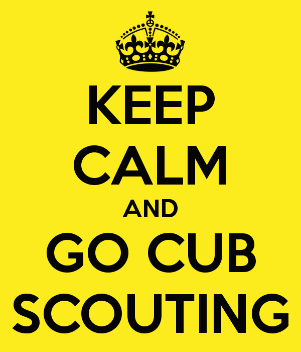 SPRING RECRUITINGSpring is a great time to recruit new Cub Scouts, especially Tigers!!  Five Year Olds are eligible for Lions and Kindergartners are eligible for Tigers after June 1.  The Pack is getting ready for its biggest adventure of the year – CAMP!!!  Once a boy goes to camp and has a good time he will be hooked!!As mentioned below, the key to retention through the summer is PROGRAM – Does your pack have an active 
Summertime Program –If you do – Spring Recruiting will work for you.There has been discussion in many places lately about Summer Programs.  Packs responded that they run two activities per month so no one has to miss out on the award.  My local pack runs two activities – one free (pool party, car wash, hike, walk, picnic, fishing derby) and one that has a charge (camp, baseball game (minor league games are best!!), zoo, aquarium, museum).  And they encourage Den Leaders to hold a meeting each month to keep the boys focused.  Where can you do your Round Up Night?How about at the Little League Field??  You probably have more than a few parents and boys registered in Cubs and Little League – get permission to set up a booth at a field (near the refreshment stand?) and advertise that you will be there.  Show parents how the two work together.  Be ready to highlight s few sports-related Adventures to the parents.A Park with a playground in your town?  It is spring time boys want to be outside not in a building.  Set up some outside activities – volleyball, tin can walkers, stilts, make hot dogs, play games.What do you need – Besides all the applications and other usual stuffPack Tee shirts – Have all your Cubs and leaders in their spiffy pack tee shirts and have shirts available for the new Scouts.  Maybe even adjust your registration fee to include a tee shirt for all registrants that night!  A calendar of all your summertime activities with complete details, contact names and numbers, and sign up forms.  Have it cleared with council that any boys recruited will still be able to go to camp for the early registration fee. (Garden State Council offeres three free days for Spring recruits.  Parents need only pay 40% of the fee to get aweek!!)Why now (Spring)?You are away from the Fall frenzy when everything is starting upFive Year-olds and Kindergarteners are available and not swamped with a million other things yet.Most other organizations are slowing down or suspending for the summerParents are not running around buying school supplies and signing kids up for other thingsFamilies are looking for activities to do together in the summerSummer is the best time to experience the outdoors where Scouting does its best job!You can have everything rolling (especially your new Lion and Tiger Dens!!) when you hold your Fall Join Scouting Night to really wow those who sign up then.Adapted from the Greater Pittsburgh Council website,
http://www.gpc-bsa.org/Key features of a Spring Roundup campaign:Five Year old and Kindergarten boys are invited early to join!Boys going into first grade may become Tiger Cubs anytime after the first day in June.First and second grade boys who were missed in the fall will be invited.National Council has helpful recruiting materials that should be available at every council headquartersThe key to success is, as always, PROGRAM! The council and districts offer great program opportunities like day camp which for many Cub Scouts, is a “mountain top” experience. By recruiting boys in May and June, they will be organized in time to experience Day Camp as well as opportunities for Parent and Son events and Cub Scout Resident Camps.Of course other program opportunities will be important.First packs need to:Organize the Lion and Tiger Dens and get them started on their Cub books. The new boys graduating from first to second grade can get caught up with their classmates by working on and earning their Bobcat badge.Provide fun activities such as a baseball game, a picnic or other activity, which are vital to keeping the interests of new boys who join.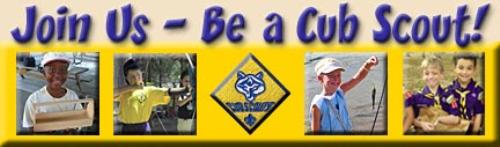 Adapted from The Gerald R. Ford Council website
http://bsagrfc.org/Pack Spring Roundup Coordinator Job DescriptionThe Pack leadership appoints and/or recruits an individual to serve as the Pack’s Spring Roundup Coordinator.  This name should be submitted to the appropriate District personnel.This person should - Attend a District Unit Coordinators training / orientation (If your district has one)Determine the Packs Spring Rally / Tiger Cub Signup Night.Confirm date and secure permission for School Youth Talk and distribution of School Night flyers.Order appropriate School Rally flyers.Recruit additional leaders and parents as needed to help with the flyer distribution as well as with the actual Rally Night.Check-out what incentive may be available for Spring Recruiting and how to get them.In going to various council websites to prep this article I found a lot of incentives being offered by councils.	*	One council is offering FREE Handbooks to newly recruited Cub Scouts if the pack qualifies.	*	Many councils are offering free council summer events for new Cub Scouts	*	One council was giving free Tiger Tee ShirtsSubmit ALL NEW youth applications to your District Executive or the Boy Scout Service Center by a specified dateContinue follow-up with potential NEW youth not signed up at the rally night.Promote NEW members and their parents to participate in the various council and district activities to be held over the summer months. Distribute flyer of activities and how they can sign-up to participate.Turn in recognition forms for those Cub Scouts which served as recruiters and brought in a NEW member to join the Cub Scout PackLike many other things in life, being Cub Scout leaders can be a joy or a chore. At times, things may look so hard that you may be tempted to say, 'I quit!' Then one of the boys looks up to you with a smile and says he loves Cub Scouting. That will instantly make you happy, and you will think you can go on for the next several years being a Cub Scout leader. Don't give up even when you want to. There are many people who would be happy to support you. For example, look around this room. Persevere through hard times for that smile on the boys' faces.What are YOU going to do now?The best gift for a Cub Scout.......
 		......get his parents involved!The greatest gift you can give your child 
	.....  good self respect!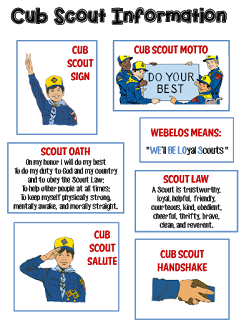 Go to http://strongarmor.blogspot.com/2015/06/cub-scouts-scout-oath-and-law-helps-and.html to get full size, full color (or black and white) printable versions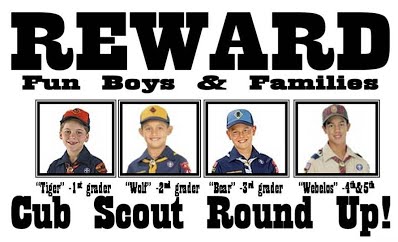 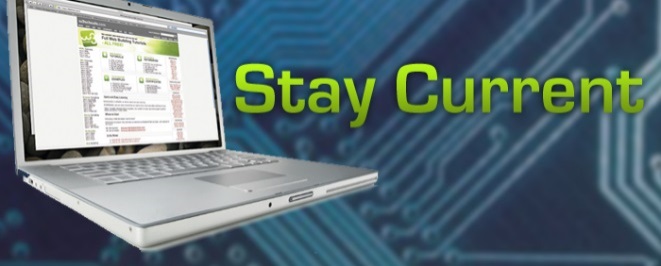 BE UP TO DATEwww.scouting.org/programupdatesThe Program Updates page has been regrouped.  Since the CS Adventure is in full swing, the emphasis on getting ready for it has been reduced.  The downloads are still all there.  Philmont Training CenterGet great information about the Cub Scout Extravaganza at Philmont Training Center during the summer of 2017.  It is being done TWICE, so ore people can have FUN.There is a lot of information now on etting ready and implementing the changes to the Boy Scout program.  Check it all out – stay current!!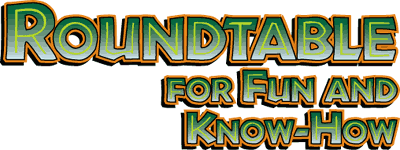 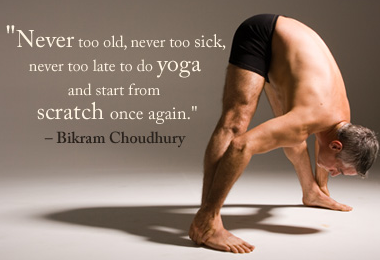 Same is true for Boy Scout Leaders!!.  ROUNDTABLE HINTS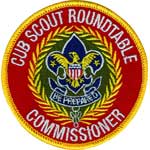 Keep Checking –Jeff will be back soon!!EPIC ROUNDTABLES -E - 	Exceptional & Experiential
Strive to present an exceptional and experience based program P - 	Personally & Program Relevant
Make the presentation personally and program level relevant to the Leaders who attend.I - 	Instructional & Inspiring
Structure your program so that it is an instructional experience, providing examples of the method of delivery, that motivates and inspires Leaders C - 	Concrete
Bring all of these components together at one place at one time, to deliver a concrete experience that provides Cub Scout Leaders with what they need to deliver a successful program at the Den and Pack level.  CUB SCOUT RT SCHEDULE OF SESSIONS Link to Pack Meeting Plans - http://www.scouting.org/Home/CubScouts/Leaders/CubmasterResources/PackMeetingPlans.aspxLIONS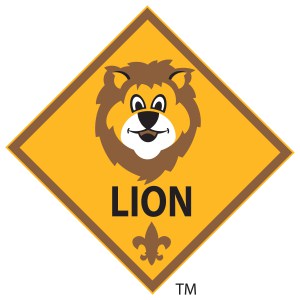 LION GUIDE AND PARENT ORIENTATION VIDEO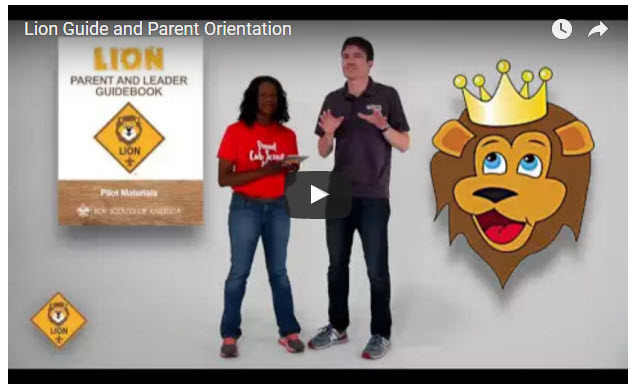 Video URL - https://youtu.be/YaIBTUO70JA ORGANIZING FOR LIONSFrom – New Birth of Freedom CouncilFor those packs that are thinking ahead about participating in the Lion Scouts program, having the right volunteers involved in delivering the Lion Scouts program will be important.  Research shows that the most important person for a successful Scouting experience is a good leader.  There are two new adult leader positions within the pack that are directly engaged in the delivery of the Lion Scouts program – a Lion Coordinator and a Lion Guide.  Where do these positions fit into the current pack structure?  What is the Lion Coordinator’s job description?Is an experienced and successful den leaderUnderstands den and pack operations within the overall structure of Cub ScoutingDemonstrates excellent communication and organization skills (and will remain in at least monthly contact with the Lion dens)Participates as needed in the unit’s School Night with all new Lions and their parentsAssists the Lion guide in hosting the first orientation meeting for all the individual Lion dens in their packServes as a coach and mentor for Lion GuideNEW LION HUB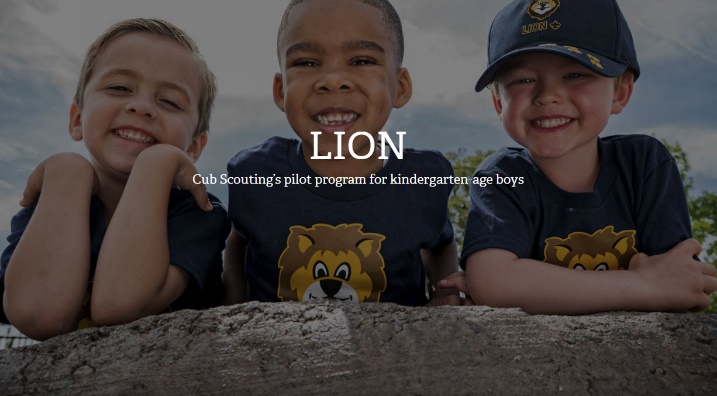 Big Smiles 
Build Bigger FuturesBSA has launched a new Lion Hub at:
http://scoutingwire.org/lion/ Available Lion Resources include:PARTICIPATING COUNCILSPROGRAM OVERVIEWFAQS
The FAQ PDF is 13 pages long!!
Lots of great information!!LION GUIDE AND PARENT ORIENTATION VIDEOLION GUIDE AND PARENT ORIENTATION POWERPOINTCONTACT USLION PROMOTIONAL MATERIALS 
(HELP SPREAD THE WORD!)LION PROMOTIONAL VIDEO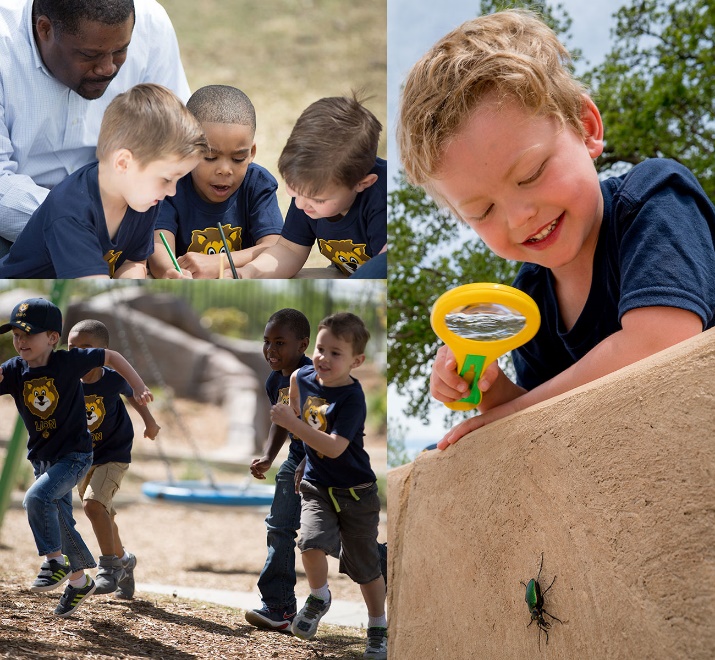 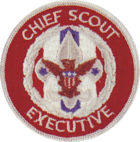 THE CHIEF SCOUT EXECUTIVE ON LIONSWhat We Know  According to a 2014 U.S. Census Bureau report, 57 percent of kids ages 6–17 participate in at least one after-school extracurricular activity. This means that by the time they are eligible for Tigers, more than half of them already are engaged in some type of athletic, artistic or other program.Often, children become attached to lifelong activities at an early age — that is certainly a goal we would have, as we know the long-term benefits of Scouting involvement include strong asset development in the areas of character and leadership. However, we also know that when youth participate in numerous activities at an early age, and miss joining Scouting, they are unlikely to do so at adolescence.What will be important to learn in the next few years, if the initial entry point works at the kindergarten-age level, is will this cause losses at a different age, or will the program keep the same retention all the way through to Boy Scouting?What we learn from the pilot Lion format could also help us assess and create a smoother transition from Webelos into Boy Scouting. Too many parents now see a barrier or obstacle, rather than a smoother transition. You will often hear parents say, “We did Cub Scouting, now we’re not sure if we are going to do Boy Scouts.” We do not have a seamless transition into Boy Scouts for a number of reasons. This pilot test will help us think through some of these issues.We want to be sure that our Lion program delivers the right mix of character and leadership values and that we set the bar high. The program must be sustainable, we must have the right infrastructure to support it, and it needs to address in a meaningful way the needs of parents who want their kids to join Scouting at an earlier age.You can rest assured that we will carefully evaluate our progress and keep you apprised of the results. Stay tuned for more.Reprinted from "The Chief's Corner" on Scoutingwire.orgMORE LION INFORMATIONBryan's Blog has written about Lions – 
Go to http://blog.scoutingmagazine.org/2016/ and you can look them up.  Here are a few - Lion pilot program brings Scouting to kindergartners in nearly 200 councils September 27, 2016  Answering the call of families who want a Scouting program for kindergarten-age boys, the BSA has expanded its Lion pilot program to nearly 200 councils.  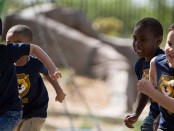 In full gear: Here’s your first look at Lion Scouts T-shirts and hats April 28, 2016   This week we get our first look at new T-shirts and caps to be worn by Lions — members of the pilot program for kindergarten boys set to roll out this fall.  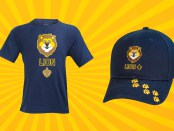 Will Lions be part of the pack? (And answers to your other Lion questions)April 15, 2016   Will Lions be part of the Cub Scout pack? By adding another year to the program, is the BSA concerned about "burnout"? And why was the Lions name chosen?  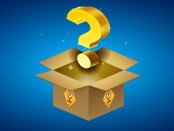 New details released about Lions, the pilot program for kindergarten boysMarch 10, 2016   In Lions, the new pilot program for kindergartners, boys wear T-shirts instead of uniforms and earn adventure stickers instead of adventure loops.  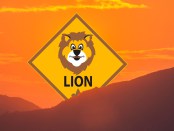 There are slideshows on the web put up 
by local councils.  Some examples are:WD Boyce Council has "Lion Cub Pilot Program" at: http://www.wdboyce.org/document/lion-cub-pilot-program/161325Northern Star Council has a training slide show for District Coordinators and others at:  https://www.signup4.net/UPLOAD/NORT26A/LION12E/District%20Lion%20Cub%20Coordinator%20Training.pdfCouncils have put up webpages about what their packs need to know to begin a Lions Program.  Examples are:New Birth of Freedom: http://seb.newbirthoffreedom.org/2016/03/22/were-approved-for-the-lion-scouts-pilot/WD Boyce:http://www.wdboyce.org/cub-scouts/lion-cub-pilot-program/63360Garden State (My Council): http://www.gardenstatescouting.org/lion-program-0Garden State, also, has an FAQ PDF - http://www.gardenstatescouting.org/sites/default/files/Lion%20Program%20FAQ.pdfAnd we have created a Facebook page for our units with Lions - https://www.facebook.com/GSCLion/Selected FAQ's  National has posted a PDF file of FAQs about the LION program at http://www.scouting.org/filestore/pdf/Lion_FAQs.pdf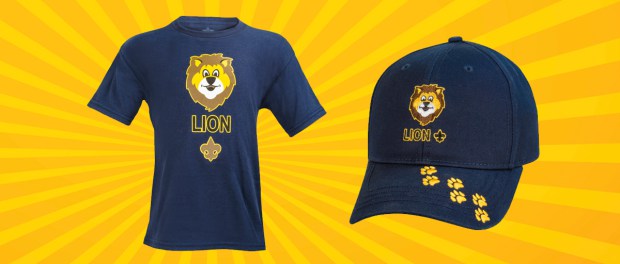 Cub Hub Blog Lion PostsThe items listed below are from the Cub Scout Learning Library .  Check it out frequently for new lion and other new Cub Scout items. You can go to www.cubscouts.org and click on the Cub Hub Blog.  A Look at the Lion Uniform and Gear  Lion uniform, shirts and hats! In case you’ve missed the Lion uniform images floating around the Digital Pack…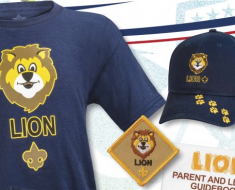   Will Lions Join Tigers and Bears? Oh My! — A Lions FAQ Lions: Answers to your top questions.  We have seen a lot of great feedback, comments and questions from…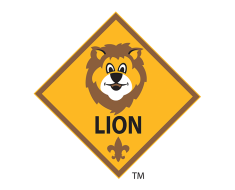   5 Questions (and Answers) for the New Lion ProgramMore Information on the New Lion Program As we mentioned earlier on the Cub Hub, Select councils will…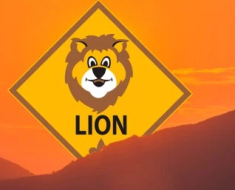   Lion Program will bring Scouting to Kindergarten BoysSomething Roaring in the Jungle There is an exciting new Scouting program called “Lion” for Kindergarten-aged boys…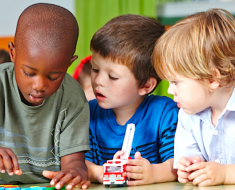 CUB SCOUT LEARNING LIBRARYPer my contacts at National Council, further development of the Cub Scout Learning Library (aka https://cubscouts.org ) is currently on hold as BSA assesses its digital strategy.  Once that assessment is done and plan for moving forward is developed, additional on-line support for CS leaders will be available, either at cubscouts.org or a new site depending on the results.The November 30, 2016, Adventure Plan changes will not be incorporated into this site.The NEW https://cubscouts.org/ !!!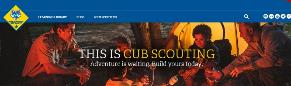 This is the Cub Scout Learning Library – 
Everything you could want to know for Cub Scouts is or will be here.  And all within a click or 3 of the home page.  National heard the message that although things were at www.scouting.org they were often buried too deep to be found. This site has admin stuff and practical stuff.  The new Den Leader Resource Books are here.  You can download some of the pages for FREEThis website is a great resource.  There are still parts under construction but what is there is GREAT!!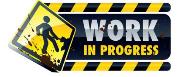 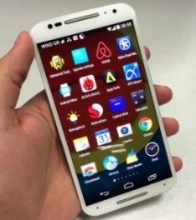 Yes, 
https://cubscouts.org 
runs on a phone, too!!!There are 3 tabs on top of the home page – 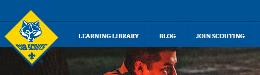 Learning LibraryCub Hub BlogJoin ScoutingPlus – a magnifying Glass to start a search and Icons for various Social Media – 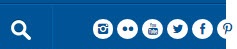 Learning Library takes you where you can learn about your position and pick up hints.  Besides specifics for dens of each rank, other clickable links include – Den LeaderDen Meeting BasicsYour First Den MeetingPlanning Den OutingsThe Parts of a Den MeetingGetting StartedThree of the Core Adventures for the selected rank are listed here.  Additional Required AdventuresThe remaining Core Adventures for the selected rank are listed here.  When you click them you get an intro to the Adventure but do not get the Meeting Plans and Resources.  You see this note:To get you started in delivering fun and engaging meetings, complete Den Meeting Plans are available here on the Learning Library for the Backyard Jungle and Games Tigers Play adventures. To obtain Den Meeting Plans for all other adventures, Den Leader Guides are available at your local Scout Shop, online at scoutstuff.org, or as an eBook through Amazon.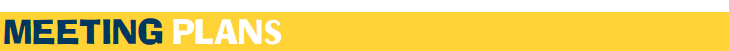 Elective AdventuresAll the Elective Adventures for the selected rank are listed here.  When you click them you get an intro to the Adventure but do not get the Meeting Plans and Resources.  You see the same note (above).Building Strong DensThe Basics of Cub ScoutsAdvancementBSA Mission and Vision StatementsCub Scout Ages and RanksCub Scout UniformingDen FlagsDen YellsLeader Survival KitMethods of Cub ScoutingPurpose of Cub ScoutingRoles and ResponsibilitiesScout Oath and LawWhat Is Cub Scouting?TrainingYouth ProtectionDen Planning And AdministrationAdvancement BasicsAdvancement RequirementsAnnual Planning For Your DenCoordinating Your Den Plan with PackTracking and Recognizing AdvancementYouth Protection TrainingPositive Youth Development and Working with BoysDevelopmental Differences Boys 7-11Behavior and DisciplinePositive Youth DevelopmentWorking With Special Needs Cub Scouts (Advice is specific to each Special Need.  Lots of research was done to prep these pages.)Parents’ Prejoining ConferenceLeadership TechniquesWorking With Specific Disabilities and NeedsCub Hub Blog takes you to a Cub Scout specific Blog similar to Bryan's Blog.  The most recent topics discussed are listed here.  There are more at www.cubscouts.org:Sorry, There were no new posts in 
January 2017. December Posts still available – December 19, 2016  Star Wars Stuff Your Cub Scout Will Love  There’s no denying the popularity of all things Star Wars among Cub Scouts That may be why…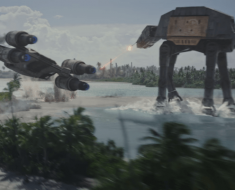 December 19, 2016  Cold Weather Fun: Winter Camping!  Have fun and stay safe in cold weather Feeling stuck inside is a surefire way to let…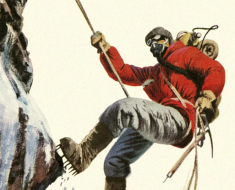 Join Scouting takes you to www.beascout.org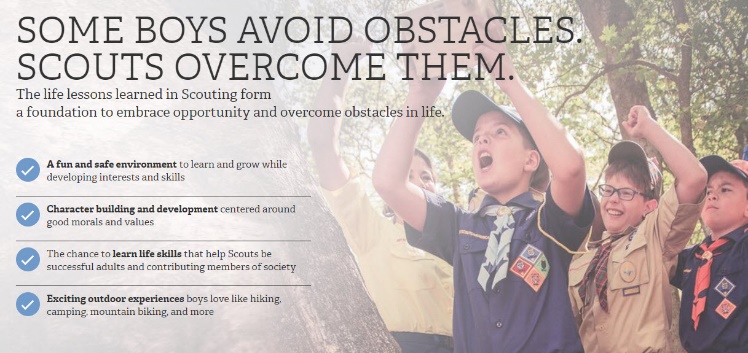 This picture on https://beascout.scouting.org/ home page.  Check it out!!Also, on the home page –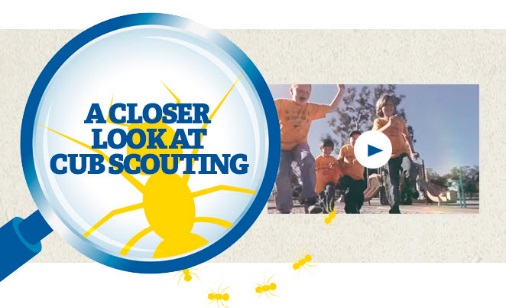 Click for a YouTube Video on Cub Scouting.
https://www.youtube.com/watch?feature=player_embedded&v=dqKFgk8SJlEAnd 6 picture links - 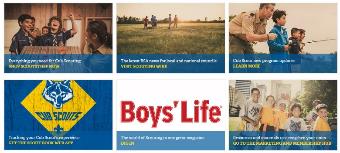 These Six Links take you to:www.scoutstuff.org –The Supply Division site where you can locate your nearest National Scout Shop or other local seller of Scout Stuff or buy your Scouting supplies on-line.http://scoutingwire.org/  - Where you can get the latest Scouting News from around the country.  You can sign up to get notifications when things are posted here...  https://cubscouts.org/pinewood-derby-2016-photo-contest  A dead end with a note that says “Pictures of entries that were received have been removed.” https://www.scoutbook.com/Where you can get the Scoutbook APP to track your son's Scouting Experience from Tiger to Eagle Scout.  www.boyslife.org– Go directly to the on-line edition of Boys 'Life 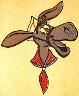 http://scoutingwire.org/marketing-membership/ Get resources and materials to strengthen your unit at BSA's marketing and membership site.  Learn the best practices and tips employed by the most successful units.ADVENTURE PLAN TRACKERS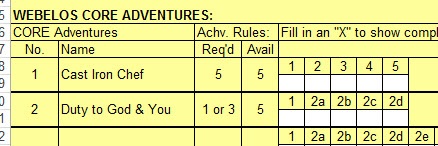 Tracking Spreadsheets are posted on the USScouts Advancement webpage (http://usscouts.org/advance/cubscout/intro.asp). The spreadsheets were tested by a software developer who said they are so good he sees no reason to develop his own!!Utah National Parks Council, also, has Excel spreadsheets posted for all the new Adventure Plan requirements on their Akela's Council BlogSpot.  
http://akelascouncil.blogspot.com/search/label/Tracking%20Sheet  (The page starts with Arrow of Light scroll down for other ranks)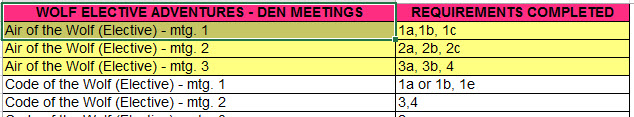 A spreadsheet that correlates Meetings to Adventure requirements is available on the Utah National Parks' Akela's Council Blogspot at https://www.dropbox.com/s/yb8fweg7etnhqrt/WOLF%20BEAR%20WEBELOS%20REQUIREMENTS%20-%20MTGS.xlsx?dl=0 .  It has all the Wolf, Bear, Webelos and AOL Adventure requirements.  These Advancement Spreadsheet workbooks are FREE for Scouters.  But be COURTEOUS and observe the following - PLEASE do not download the files from either site to email or send them digitally to others.
They are for your personal / pack use only.  If you would like to share these files with others, please copy / send the link to them and send them to the site so they can print off their own.  They would love everyone that wants a copy to get their own copy absolutely free.  Both USScouts and Utah National Parks receive Ad money based on the number of people visiting the site.  That ad money helps keep their websites open.  Please help them (us) by encouraging others to visit to obtain files.TRACKING BOYS’ PROGRESS IN THE MODIFIED CUB SCOUT ADVENTURE PLANJudy and I have found several places on the web where there are aids to use to track boys’ progress in the modified Adventure Plan.  Judy is placing a more detail in Baloo’s Bugle, Part IV – Den Meeting Helps.  The Bobwhite Bather blog site (https://bobwhiteblather.com/mid-year-cub-scout-program-updates/ ) has a discussion of changes.Cubmaster Tom, responded providing links to documents he formatted to paste into the boys’ books for each modified Adventure. See example below: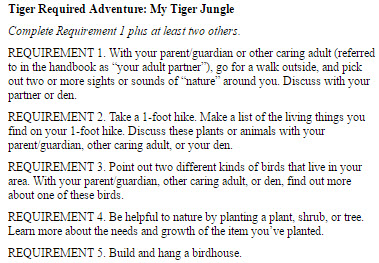 The complete Tiger document is at: https://docs.google.com/document/d/1ka_AkwxDkKgNjLrAOUHzbQQqCkruDCC8RyxtMFvrFO8/edit?usp=sharing.  The links for the other ranks are in the comment on Bobwhite Blather.Bert Bender, Atlanta Area Council, replied,
Having finished several deep dives through the requirements changes, I’ve updated the page at http://www.southfultonscouting.com/node/3557  to not only show exactly what got changed and what didn’t change, but now also add comments intended to be a practical guide to whether you need to look at the new 11/30/16 language, and whether when those might be a useful alternative.Comments after some Adventures encourage (sometimes plead) that dens avoid the “easy button” approach. Doing the June 1, 2015 handbook elements will often result in better outcomes and experience in Cub Scouting.Utah National Parks Council’s Akelas Council Blogspot has revised paper tracking sheets (http://akelascouncil.blogspot.com/) Thanks to Celeste Hunt for creating these.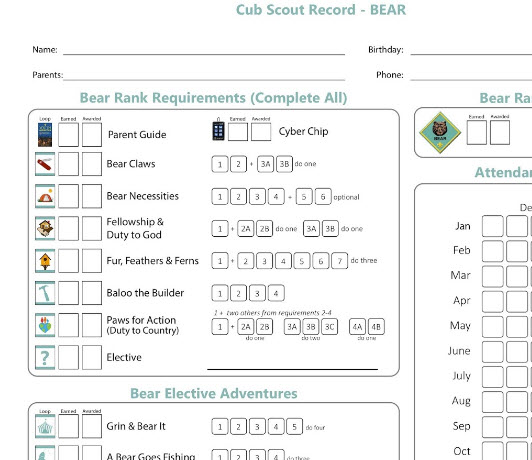 Celeste says, “Tracking, planning, and recognition are so important in Cub Scouts.  This new tracking sheet helps you to be able to keep track of where each boy is at towards the Bear, Adventures, and Cyber Chip requirements.  I print 2 copies of the tracker on cardstock for each boy.  One for his book and one for my leader binder.  I place it next to the trackers for the religious and other awards we are doing.  I have tab for every boy with all his trackers.  Complete information on each boy in one place.  Not every boy is there every week.  By doing this, I always know what each boy has done. If the parents ever have questions, I have a place to check, and I can always copy each tracking sheet to show them where their boy is.CUB SCOUT 
LEADER TRAININGIN-PERSON TRAININGPosition-Specific In-Person Training Guides Available Now!  The training guides for Den Leader (http://www.scouting.org/filestore/training/pdf/515-215.pdf ), Cubmaster/Assistant Cubmaster  (http://www.scouting.org/filestore/training/pdf/511-503_WB.pdf ), and Pack Committee  (http://www.scouting.org/filestore/training/pdf/511-504_WB.pdf ) Are available on Scouting University.  You can access them at http://www.scouting.org/training/adult.aspx .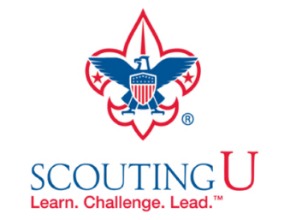 ON-LINE TRAININGOn-Line Training for all Cub Scout positions has been available since October 25, 2015The online training for Den Leaders, Cubmasters, Committee Chairs and members, and Chartered Organization Representatives is totally updated with help from volunteers from around the country. The new training is divided into shorter, more targeted modules so leaders can get the training they need, in the order they want, any time they need it. It is organized around the learning needed prior to the first meeting, in the first 30 days, and to be position-specific trained. This training was developed to be implemented in conjunction with the BSA’s new learning management system. Keep an eye on 
my. Scouting Tools (log in at https://My.Scouting.org) for more information.Go to the BSA Volunteer Training Team Facebook page (Link above) and.  
Then you automatically receive the latest news!!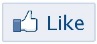 If you are having difficulties with 
the training or system call 
BSA Member Care at 972-580-2489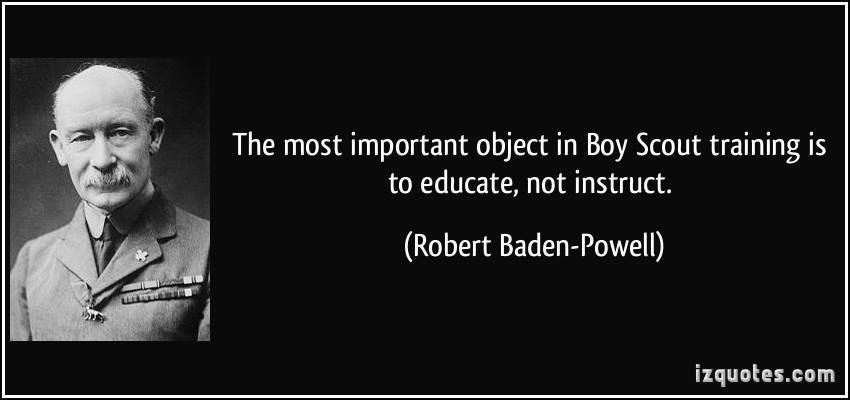 A Typical Learning Plan has several parts – There is no need to complete more than one section at a time.  Do what you have time to do.Here you can see the three parts of the CM Course - 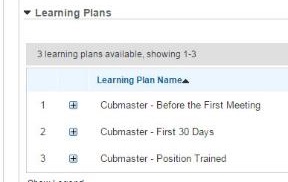 Each of these three parts is broken down into "bite sized" chunks: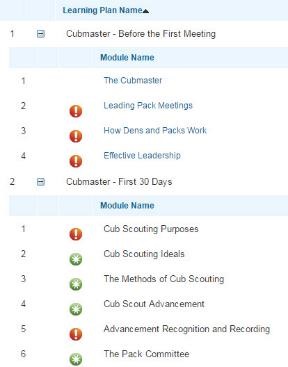 Go check it out and get your 
people trained!!!RT
MonthProgram
MonthPack Meeting Theme and Scout Law Point
Pack Meeting Plans at Scouting.org (1)Pack Meeting Theme and Scout Law Point
Pack Meeting Plans at Scouting.org (1)Roundtable Interest Topic and Scout Law Point
Per 2016-2017 Roundtable Planning GuideRoundtable Interest Topic and Scout Law Point
Per 2016-2017 Roundtable Planning GuideRT
MonthProgram
MonthPack Meeting
Scout Law
Point Pack Meeting
ThemeRoundtable
Scout Law
Point Roundtable
Interest TopicApr
2016May
2016CleanA Picnic with PizzazzCleanCub Scout HikingMay
2016Jun
2016Brave Roaming Reptile AlertHelpfulCub Scout CampingJun
2016Jul
2016TrustworthyLet the Games BeginKindCampfire EtiquetteJul
2016Aug
2016Friendly#CUBSCOUTSCourteousEnjoying NatureRT
MonthDL Breakout TopicsWL Breakout TopicsCM Breakout TopicComm Breakout CS Leader Apr
2016Preparing for a hikeReview Webelos WalkaboutThe CM and Den & Pack HikesHike PlanningVarious Hiking Topics for all levelsMay
2016Combined Session - CS Camping 
BALOO Training, BSA Camping Rules, Types of Camps, Camp Logistics, ResourcesCombined Session - CS Camping 
BALOO Training, BSA Camping Rules, Types of Camps, Camp Logistics, ResourcesCombined Session - CS Camping 
BALOO Training, BSA Camping Rules, Types of Camps, Camp Logistics, ResourcesCombined Session - CS Camping 
BALOO Training, BSA Camping Rules, Types of Camps, Camp Logistics, ResourcesCombined Session - CS Camping 
BALOO Training, BSA Camping Rules, Types of Camps, Camp Logistics, ResourcesJun
2016Combined Session -  Campfire Etiquette
Part 1 - Etquette, Safety, LNT
Part 2 - Program Material, Positive Emphasis, ResourcesCombined Session -  Campfire Etiquette
Part 1 - Etquette, Safety, LNT
Part 2 - Program Material, Positive Emphasis, ResourcesCombined Session -  Campfire Etiquette
Part 1 - Etquette, Safety, LNT
Part 2 - Program Material, Positive Emphasis, ResourcesCombined Session -  Campfire Etiquette
Part 1 - Etquette, Safety, LNT
Part 2 - Program Material, Positive Emphasis, ResourcesCombined Session -  Campfire Etiquette
Part 1 - Etquette, Safety, LNT
Part 2 - Program Material, Positive Emphasis, ResourcesJul
2016Nature is NATURE-al in ScoutingNature is NATURE-al in ScoutingCombined Session - Nature
Nature is NATURE-al in Scouting
Safety, 2 Deep, Buddy SystemCombined Session - Nature
Nature is NATURE-al in Scouting
Safety, 2 Deep, Buddy SystemOverview of Nature is NATURE-alCub Scout Adventures To Highlight at RTCub Scout Adventures To Highlight at RTCub Scout Adventures To Highlight at RTCub Scout Adventures To Highlight at RTCub Scout Adventures To Highlight at RTCub Scout Adventures To Highlight at RTRT
MonthTiger AdventureWolf AdventureBear AdventureWebelos AdventureArrow of Light AdventuresApr
2016Backyard JunglePaws on the PathFur, Feathers, and FernsWebelos WalkaboutMay
2016Call of the WildBear NecessitiesCamper, CastawayCamper, CastawayJun
2016Tiger TheatreCall of the WildBear Necessities, Grin & Bear It, Roaring LaughterJul
2016Backyard Jungle, Tigers in the WildCall of the Wild, Grow Something, Paws on the PathFur, Feathers, and Ferns, Bear Goes FishingWebelos Walkabout, Into the Wild, Into the WoodsWebelos Walkabout, Into the Wild, Into the Woods